Oświadczenie woli potwierdzenia przyjęcia dziecka do Oddziałów Przedszkolnych Szkoły Podstawowej im. Janusza Korczaka w Ukcie(imię i nazwisko rodziców/ prawnych opiekunów)( adres )Potwierdzenie woli zapisu dziecka do oddziału przedszkolnegoPotwierdzam wolę zapisu dziecka: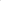 ( imię i nazwisko dziecka) numer PESEL dziecka 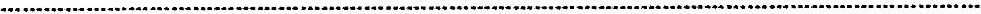 do Oddziału Przedszkolnego Szkoły Podstawowej im. Janusza Korczaka w Ukcie, do którego zostało zakwalifikowane  do przyjęcia. 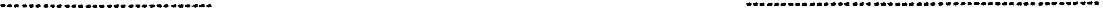 	(data)	(podpisy rodziców/prawnych opiekunów)